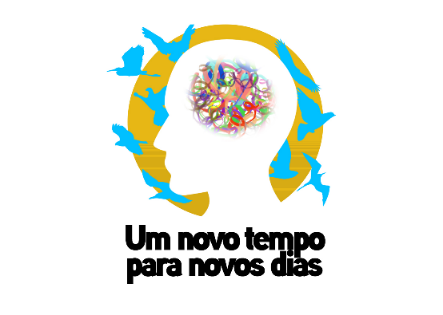 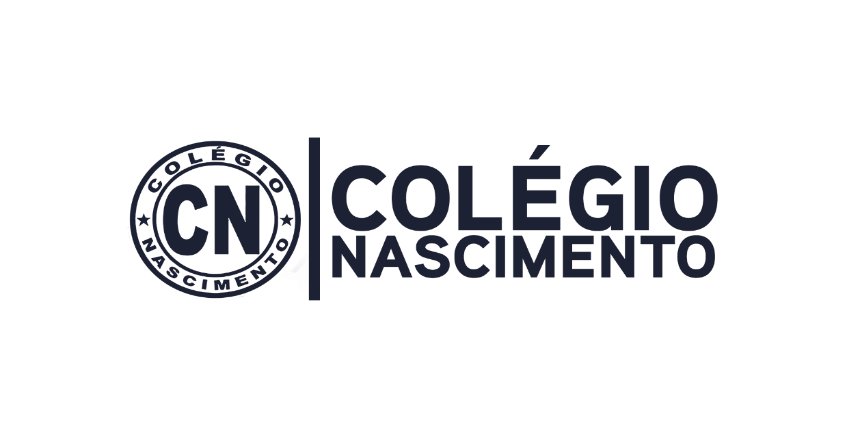 RIO DE JANEIRO, 30 DE AGOSTO DE 2021.ALUNO (A):___________________________________________________________________________________________________________________________________EDUCAÇÃO NUTRICIONAL                QUERIDO ALUNO (A) APRENDEMOS SOBRE O QUE PRECISAMOS COMER EM CADA REFEIÇÃO DO DIA. AGORA, RISQUE DE VERMELHO OS ALIMENTOS QUE COMEMOS NO CAFÉ DA MÃNHA.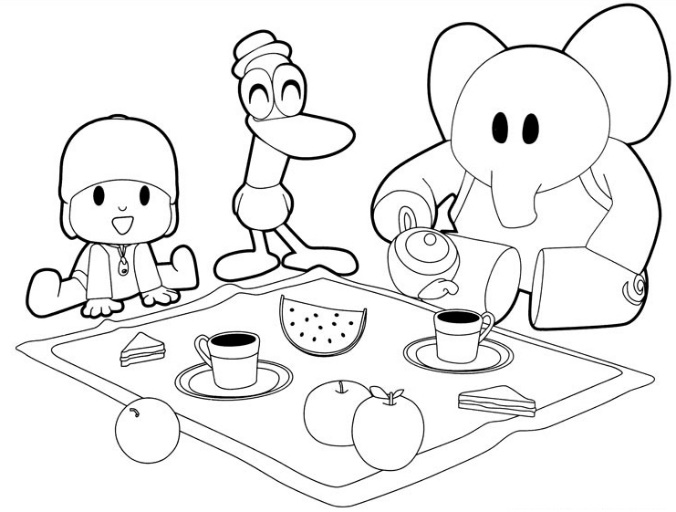 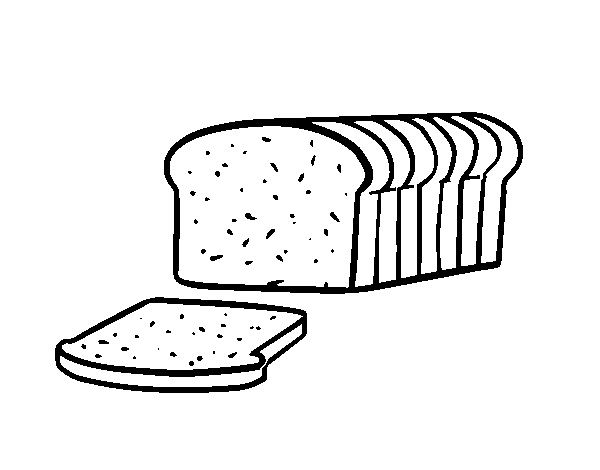 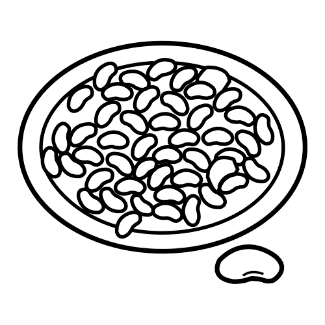 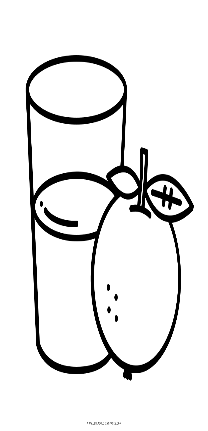 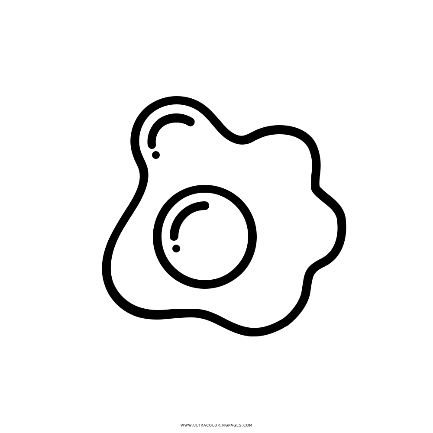 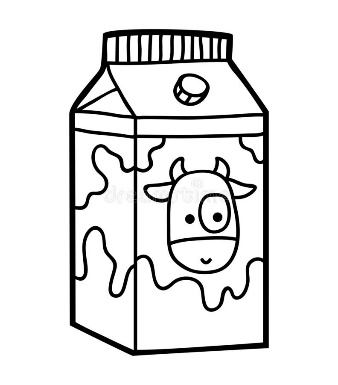 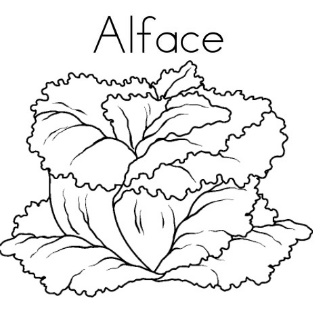 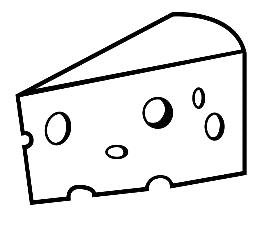 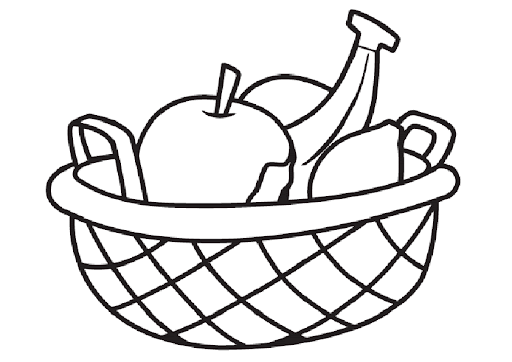 RIO DE JANEIRO, __ DE AGOSTO DE 2021.ALUNO (A):___________________________________________________                                                      TURMA: MATERNAL 2                                   NOÇÕES DE CHEIO E VAZIOPINTE O AQUÁRIO QUE ESTÁ CHEIO DE AZUL E RISQUE DE VERMELHO O QUE ESTÁ VAZIO.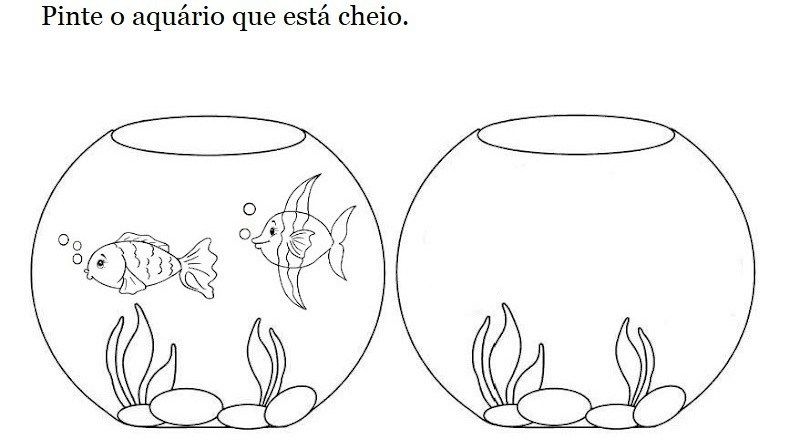  RIO DE JANEIRO, 25 DE AGOSTO DE 2021.ALUNO (A): __________________________________________________________-------------------------------------------------------------------------------------------------------DIA 25 DE AGOSTO - DIA DO SOLDADOCOM AJUDA DA TIA, FAÇA UMA LINDA ARTE PELO DIA DO SOLDADO.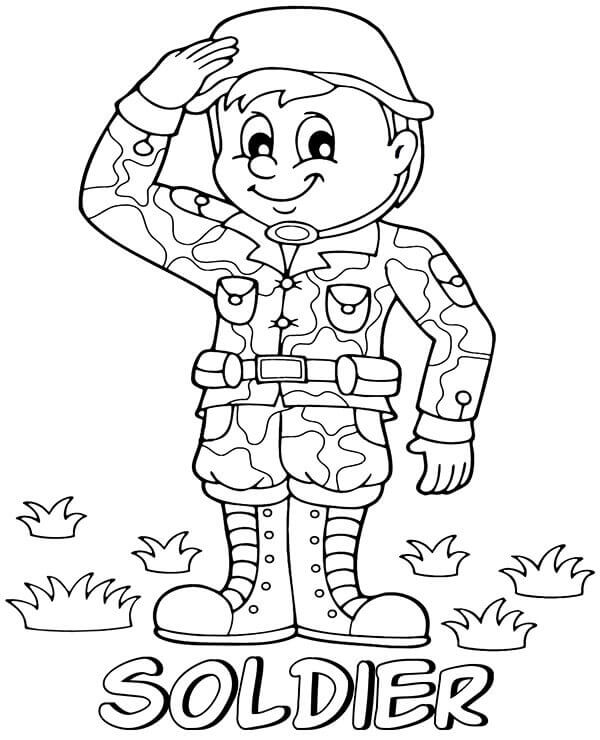  RIO DE JANEIRO, 31 DE AGOSTO DE 2021.ALUNO (A): __________________________________________________________                                                  TURMA: MATERNAL 2----------------------------------------------------------------------------------------------------------------                                REVISÃO DOS NÚMEROS - CUBRA OS PONTILHADOS DOS NÚMEROS QUE JÁ CONHECEMOS E DESENHE A QUANTIDADE AO LADO.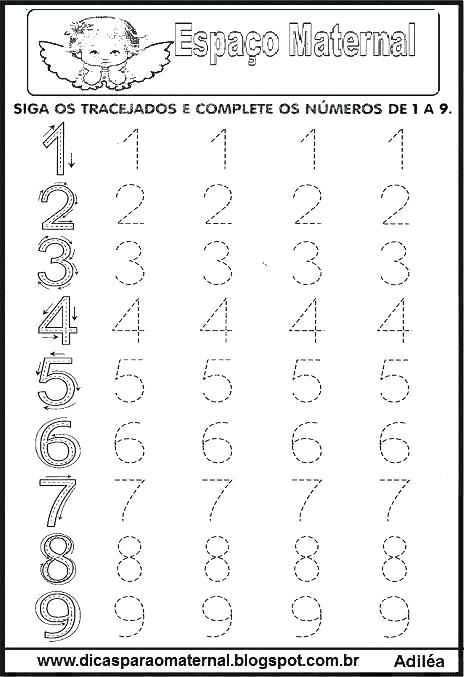 